		Dipartimento di Biologia Ambientale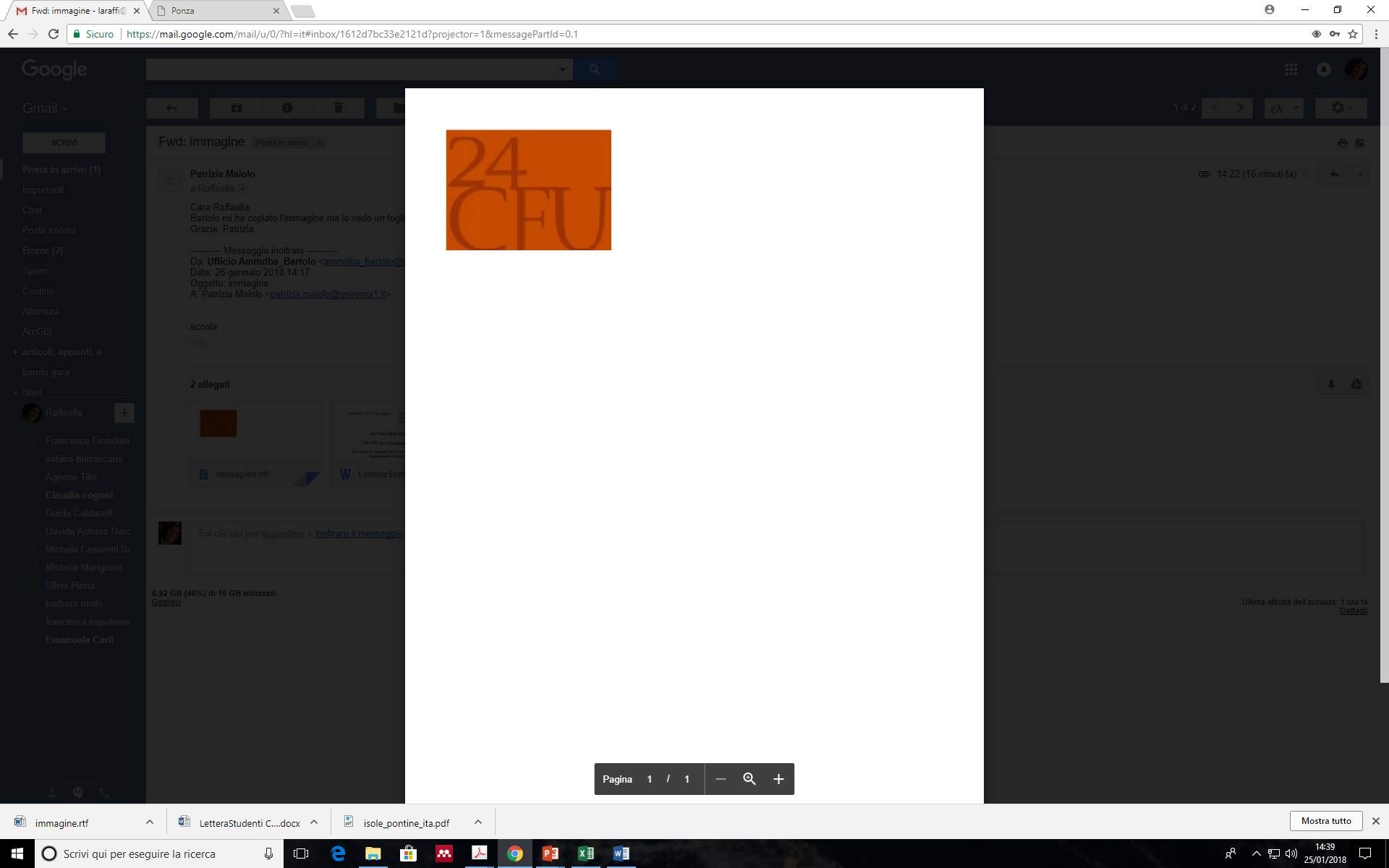 		Facoltà di Scienze M.F.N.		Università Sapienza di RomaAVVISO PER GLI STUDENTI“24 CFU per l’insegnamento ed altro…”Mercoledì 31 gennaio 2018, ore 14.00, Aula V. Giacomini, Dipartimento di Biologia Ambientaleinterverrà la Prof.ssa Carla Cioni, delegata per l’Orientamento per la Facoltà di Scienze M.F.N. e componente del Gruppo di lavoro istituito dall’Ateneo per i 24 CFU, in collaborazione con le Prof.sse A.M. Persiani, G. Falasca, M.L. Costantini, S. Urbanelli e G. Abbate. Gli Studenti iscritti ai Corsi afferenti al Dipartimento di Biologia Ambientale saranno informati sui percorsi da seguire per accedere ai concorsi FIT per l'insegnamento, sui requisiti richiesti per la partecipazione ai concorsi e su quelli disciplinari, che variano a seconda della classe concorsuale. Sono invitati gli Studenti dei Corsi di:SCIENZE AMBIENTALIMONITORAGGIO E RIQUALIFICAZIONE AMBIENTALEECOBIOLOGIATECNOLOGIE PER LA CONSERVAZIONE E IL RESTAURO DEI BCSCIENZE E TECNOLOGIE PER LA CONSERVAZIONE DEI BENI CULTURALI